Form 43(Regulation 44)(In typescript and completed in duplicate)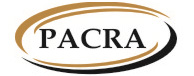 THE PATENTS AND COMPANIES REGISTRATION AGENCYThe Companies Act, 2017(Act No. 10 of 2017)____________The Companies (Prescribed Forms) Regulations, 2018(Sections 317)Available at www.pacra.org.zmNOTICE OF INTENTION TO DE-REGISTER A COMPANYNOTICE OF INTENTION TO DE-REGISTER A COMPANYNOTICE OF INTENTION TO DE-REGISTER A COMPANYNOTICE OF INTENTION TO DE-REGISTER A COMPANYPART ACOMPANY DETAILSPART ACOMPANY DETAILSPART ACOMPANY DETAILSPART ACOMPANY DETAILSCompany Number Indicate the 12 digit registration numberCompany Name Indicate the name as captured on the certificate of incorporationPART BPARTICULARS OF NOTICEPART BPARTICULARS OF NOTICEPART BPARTICULARS OF NOTICEPART BPARTICULARS OF NOTICENotice is given of the Registrar’s intention to de-register the company on the following grounds:……………………………………………………………………………………………………………………….……………………………………………………………………………………………………………………….You are therefore required to show cause, within a period of 30 days, why the company should not be de-registered.Name of officer:……………………………………..………………..Designation: …………………………………………………………Signature:   ………………………………..…………..…………...                                   RegistrarDate:Notice is given of the Registrar’s intention to de-register the company on the following grounds:……………………………………………………………………………………………………………………….……………………………………………………………………………………………………………………….You are therefore required to show cause, within a period of 30 days, why the company should not be de-registered.Name of officer:……………………………………..………………..Designation: …………………………………………………………Signature:   ………………………………..…………..…………...                                   RegistrarDate:Notice is given of the Registrar’s intention to de-register the company on the following grounds:……………………………………………………………………………………………………………………….……………………………………………………………………………………………………………………….You are therefore required to show cause, within a period of 30 days, why the company should not be de-registered.Name of officer:……………………………………..………………..Designation: …………………………………………………………Signature:   ………………………………..…………..…………...                                   RegistrarDate: